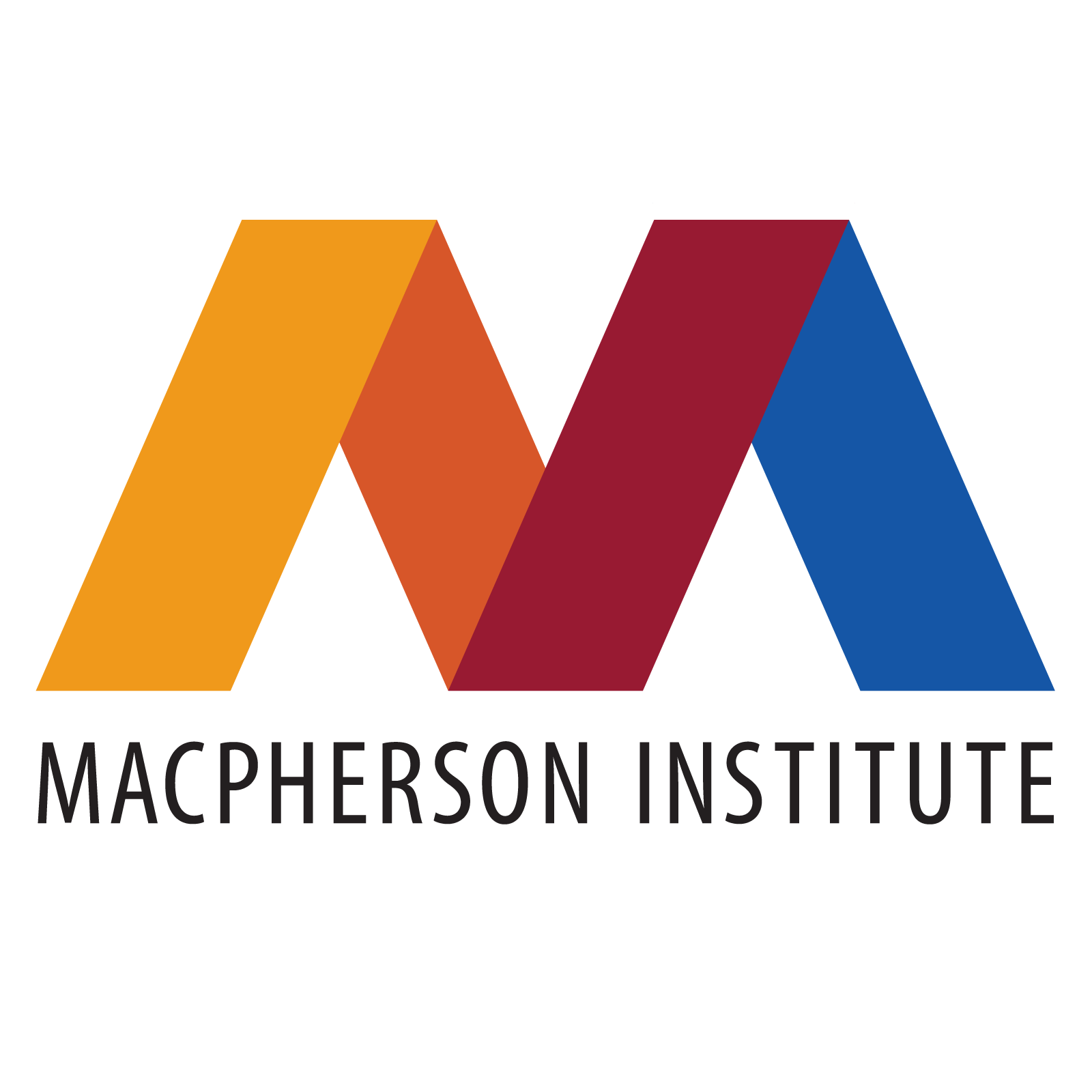 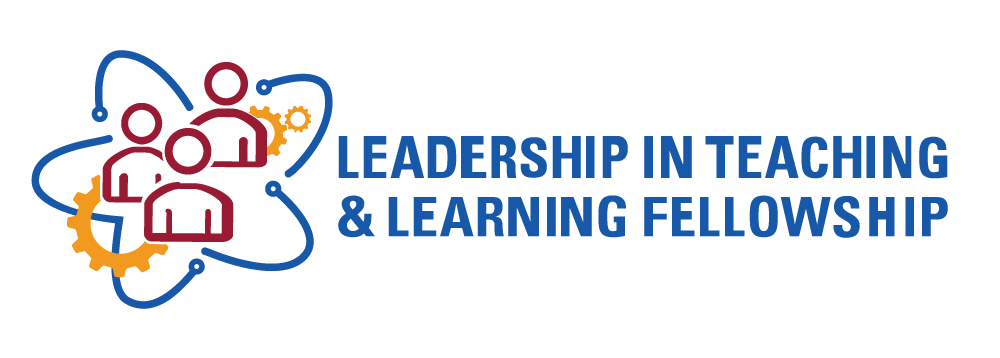 Application Form 2019PROJECT LEAD INFORMATION:PROJECT DETAILSProject title: 													 Co-investigators (if applicable): 										(*CV not required for co-investigators)Select the Program Fellows Stream to which you are applying:Connection to McMaster University’s Priority Areas/SMA (optional):APPLICATION FORMAT (TO INCLUDE) Max. length 10 pages single-spacedN.B. This does not include references and appendicesStream 1: Evaluating Course Impact Project Overview (1-2 pages)Describe the course that will be the focus of your project (including enrolment, offerings, teaching staff, etc.)What is the rationale for this project? What motivated the need for this project? Are there other stakeholders to consider and how will they be a) involved and/or b) informed of this project? Project Details (2-3 pages)Implementation plan for desired changes to the course including:Specific research question(s)Research designConnections to current research in the field of teaching and learningEvidence you plan to gather to assess the impact of this projectOverall timeline:The LTL Fellowship is 2 years, but your project may span longer – please detail what parts of the project you hope to accomplish within this 2 year timeframeProposed project team (roles & responsibilities of who will be involved):Project leadCo-investigators (if applicable)McMaster student (required in year-one of the Fellowship) Itemized Budget (please Appendix A for template)Project Outcomes (1-3 pages)In what ways will the project help to enhance students’ overall learning experiences in the program?Does this project help implement recommendations from the program’s most recent academic program review (IQAP) and/or prepare the program for the next academic program review (IQAP)? If so, how? In what ways will this project implement the strategic priorities of the department, school, or faculty?Describe how changes to this course align with the overall program learning outcomes/goals/initiatives?If applicable, how does this project align with one of McMaster’s priority areas?How will you disseminate the findings of your project both within and beyond your department (e.g. other departments, faculties, institutions, conferences)?Fellowship Details (1-2 pages)Why do you want to be a part of the LTL Fellowship? How will being a LTL Fellow help you support the teaching culture in your department and at McMaster University?How will this Fellowship help you support mentoring your peers and develop broader teaching & learning networks?Stream 2: Implementing Program ChangeProject Overview (1-2 pages)Describe the academic program that will be enhanced through this project?  What is the rationale for this project? What motivated the need for this project? Who are the other stakeholders that need to be involved and/or will be impacted by this project?Project Details (2-3 pages)Implementation plan for desired changes to the program including:Clearly stated purpose/research question(s) Research designConnections to current research in the field of teaching and learningThe evidence you plan to gather to assess the impact of this projectOverall timeline:The LTL Fellowship is 2 years, but your project may span longer – please detail what parts of the project you hope to accomplish within this 2 year timeframeProposed project team (roles & responsibilities):Project leadCo-investigators (if applicable)Student Partner (required in year-one of the Fellowship) Budget (please see template below) Project Outcomes (1-3 pages)In what ways will the project help to enhance students’ overall learning experiences in the program?Does this project help implement recommendations from the program’s most recent academic program review (IQAP) and/or prepare the program for the next academic program review (IQAP)? If so, how? In what ways will this project help implement the strategic priorities of the department, school, or faculty?If applicable, how does this project align with one of McMaster’s priority areas?How will you disseminate the findings of your project both within and beyond your department (e.g. other departments, faculties, institutions, conferences)?Fellowship Details (1-2 pages)Why do you want to be a part of the LTL Fellowship? How will being a LTL Fellow help you support the teaching culture in your department and at McMaster University?How will this Fellowship help you support mentoring your peers and develop broader teaching & learning networks?If you have any questions while completing this application form, please contact Melec Zeadin at the MacPherson Institute (zeadinm@mcmaster.ca). The deadline for submitting proposals is Monday, March 11th, 2019. All complete applications should be emailed to Melec Zeadin (zeadinm@mcmaster.ca). A maximum of 6 projects will be accepted annually with an effort to balance the number of participants within each stream and faculty.       Applicant Signature				      	     			        Date  Department Chair Signature 							        Date             Associate Dean / Dean Signature 						        DateAppendix A: Budget Template*Please note that when hiring a McMaster student, departments vary greatly in rate of pay. At a minimum, an undergraduate student hired for a 5/hr week 8-month project term would require a budgetary commitment of approximately $2500.FIRST NAME:LAST NAME:DEPARTMENT:TITLE:EMAIL:PHONE NUMBER:PROGRAM CHAIR:ASSOCIATE DEAN:Evaluating Course ImpactImplementing Program Change	InternationalizationIndigenizationExperiential Education	BUDGET PROPOSAL FOR FIRST YEAR OF FELLOWSHIP (up to $7,500 is available)Items in the first year should prioritize the project workBUDGET PROPOSAL FOR FIRST YEAR OF FELLOWSHIP (up to $7,500 is available)Items in the first year should prioritize the project workItem (i.e. conferences, travel, manuscript development)*Indicate any In-Kind funding that is available*Project Cost ($)Total Cost:BUDGET PROPOSAL FOR SECOND YEAR OF FELLOWSHIP (up to $7,500 is available)Items in second year should prioritize dissemination of project resultsBUDGET PROPOSAL FOR SECOND YEAR OF FELLOWSHIP (up to $7,500 is available)Items in second year should prioritize dissemination of project resultsItem (i.e. conferences, travel, manuscript development)*Indicate any In-Kind funding that is available*Project Cost ($)Total Cost: